FORMULARZ DANYCH BANKOWYCHWŁAŚCICIEL KONTA………………………………………………………………………………………………..ADRES WŁAŚCICIELA KONTA………………………………………………………………………………………………..DANE BANKU i NUMER KONTA BANKOWEGO
Pełna nazwa banku………………………………………………………………………………………………..Adres banku………………………………………………………………………………………………..Numer konta bankowego………………………………………………………………………………………………..SWIFT………………………………………………………………………………………………..PodpisMiejscowość i data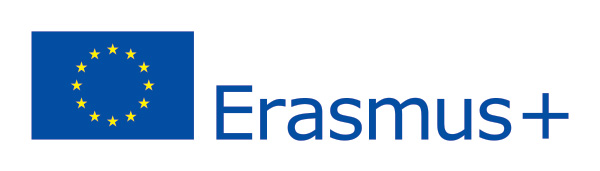 